Visual aid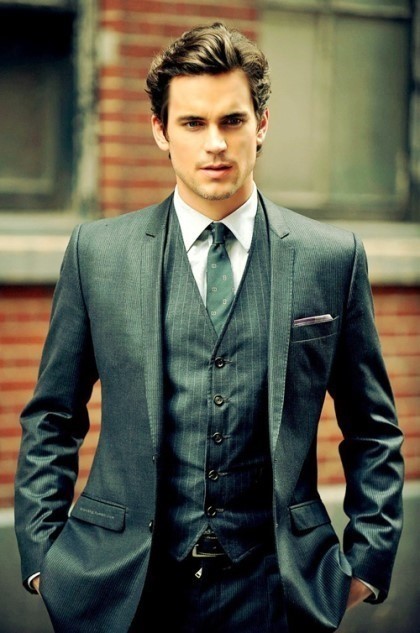 Pre activityVocabulary and idiomsMade upPopped the questionPlay hard to getLeave (someone) at the alterMake eyes atDump (someone)Tie the knotOn the rocksWorksheet #3 Listening    Speaking        Grammar   WritingTopic: How to tell if a guy is into youInstructor:Jin Lee & Lauren SonLevel:Intermediate(Adult)Students:12studentsLength:30 MinutesMaterials:An actor for pre-activity (Shin Lee)White board and board markersSituation cards for main activity (12)A piece of paper (for script) (6)Aims:Main aim: Ss will be able to improve their listening skills by listening to other groups’ role play.Secondary aim : Ss will learn vocabulary and idioms by participating in pre-activityPersonal aim : we want to improve confidence and lead the class exciting and interestingLanguage Skills:Reading : Ss will read idioms and vocabularies from the boardListening : Ss will listen to an dialogues of several activitiesSpeaking : Ss will speak dialogue through role play and presentationWriting : Ss will write a script for their main activityLanguage Systems:Phonology : A prolonged [held, lengthened] sound (i.e. made up, make out, made in)Lexis : New vocabulary and idiomsFunction: suggest, flirt, propose Grammar: imperative mood/ Relative pronoun –who, when/relative adverb-whatDiscourse: Discussion and role playAssumptions:Ss are adults and have experiences of datesSs might have some ideas about dating and relationshipSs understand the contents of listening from dialoguesThe majority of Ss are femaleAnticipated Errors and Solutions:Ss may not be able to understand the contents properly. ->ICQ and CCQSs might be shy to present role play->Instructors will help them feel comfortable and guide them through the presentationActivity takes longer than expected   -> Instructors will cut the post activity speaking time and presentation time Ss may need more time to work on the main activity
 -> Give Ss little more time to finish If Ss finish their task earlier than anticipated-> Ask students about the main ideas of relationship and SOS activityReferences:http://bogglesworldesl.com/loverelationships.htmLead-InLead-InLead-InLead-InMaterials: Materials: Materials: Materials: TimeSet UpStudent ActivityTeacher Talk1minWhole classAnswering teacher’s questionGood morning, everyone.  How was last week?Have you ever fallen in love? What kind of man impresses you?Pre-ActivityPre-ActivityPre-ActivityPre-ActivityMaterials: A picture of an attractive guyMaterials: A picture of an attractive guyMaterials: A picture of an attractive guyMaterials: A picture of an attractive guyTimeSet UpStudent ActivityTeacher Talk2min5min3minWholeclassinviduallyWhole classAnswers elicited questionsStudents check answers and learn the idiomsProcedure: BrainstormingElicit(Show the students visual aid-picture)Do you think this guy is handsome and attractive? You went out on a blind date with him. How would you find out if this guy will ask you out on a second date?ModelWrite the subject “How to tell if that guy is into you” on the board and read it outCCQ“If a guy is interested in you does he lean towards you?What kind of action does guy do when he is interested in you”Vocabulary and idiomsInstruction(Write 8 vocabularies on the board)“Now, we will show you five different dating scenes.  Shin will help us. Assume that Shin and Lauren is on a date and guess which one of these suits the situation best. You will work with your group. If you know the answer please raise your hands and shout out your team name. The team who get the most points wins”. (separate the class into three groups) (Lauren will write vocabularies/idioms on the board)Made upPopped the questionPlay hard to getLeave (someone) at the alterMake eyes atDump (someone)Tie the knotOn the rocks“Let’s read them out loud together.”ICQHow many scenes are you going to see?Do you need to take notes?Are you working in group?DemonstrationShow Ss role play related to the word ‘dump (someone)’.Pre-activity“Let’s look at the first scene”……… Check answersCheck answers as we proceed the role play.“Everybody did good job.”Main ActivityMain ActivityMain ActivityMain ActivityMaterials: Situation cards for main activity (12), A piece of paper (for script) (6)Materials: Situation cards for main activity (12), A piece of paper (for script) (6)Materials: Situation cards for main activity (12), A piece of paper (for script) (6)Materials: Situation cards for main activity (12), A piece of paper (for script) (6)TimeSet UpStudent ActivityTeacher Talk6min6minpairsSs will work on script and do role playInstruction“Now, I will give you a card that contains situation. With your partner, you are going to do role play based on the situation stated in your card. One will be a guy and another one will be a girl. You can decide whether the guy likes the girl or not in the role play. Here are your cards. (Distributing situation cards) I will give you 5mins to make a script. After you finish making a script, you will play it. Each team will have 45seconds to one minute for role play. We are going to show an example… 1. At work2. Long time friends3. On the street4. Blind date5. Club/bar6. At the gymICQDo you work with your partner?How much time do you have?Who are going to play at first?“Now, you may begin”Monitoring Monitor students directly and answer students if they ask questionsTime Warning “3minutes left”, “1mintues to go”Don’t be too strict with time. If they need little more time, give another minutes to work“Time is up” “Ok, guys, the time is up. Let’s see the first role play?Post ActivityPost ActivityPost ActivityPost ActivityMaterials: Materials: Materials: Materials: TimeSet UpStudent ActivityTeacher Talk4min2min2minGroupWhole classStudents begin discussing and think about their speech. Students of each group talk about their experiencesFree production – discussion and speech Instruction“Can you remember when you met your first love? How could you tell if that guy liked you? Now, we are going to separate into 3 groups and talk about your experiences. After you finish with your discussion, each group will present their best experiences. You have 4mins to discuss ”ICQDo you work with group?How many signs will each group talk after sharing the ideas?“You may begin now”MonitoringMonitor discreetly. Answer students if they ask questions.Feedback“It is time to listen to each group’s story about their experiences. Please stand up and tell your story. Speak loudly and clearly. Other students have to pay attention to the speaker”conclude lesson Elicit today’s idioms for students and do any error correction about grammar and pronunciation that students often made mistakes. “You all did really good work today. Please try to remember new words we learnt today. Thank you for your participation and great attention. See you tomorrow!”SOS ActivitySOS ActivitySOS ActivitySOS ActivityMaterials: worksheet #1Materials: worksheet #1Materials: worksheet #1Materials: worksheet #1TimeSet UpStudent ActivityTeacher Talk5min2minPairWhole classRanking activityLove and Relationship ranking activityInstruction“Now, we will look at the worksheet together.  You will see sixteen different sentences describing how your partner (boyfriend or girlfriend) should be for having a successful relationship. Let’s read these sentences together. With your partner, discuss the factors and rank them from 1 to 16.(Distribute the worksheet #1)ICQAre you working alone?How many factors will you see? Check answer“Let’s check the answers together.”Teacher tells students correct answer as soon as they tell answer.1. At workA guyAt workA girl2. Long time friendsA guy2. Long time friendsA girl3. On the streetA guy3. On the streetA girl4. Blind dateA guy4. Blind dateA girl5. Club/barA guy5. Club/barA girl6. At the gymA guy6. At the gymA girlSuccessful RelationshipsSuccessful RelationshipsSuccessful RelationshipsSuccessful RelationshipsWhat do you think the most import factors are for choosing a partner and having a successful relationship with your partner? In your group, rank the following factors from 1 to 16. Try to discuss as much as you can in English.My partner  . . .What do you think the most import factors are for choosing a partner and having a successful relationship with your partner? In your group, rank the following factors from 1 to 16. Try to discuss as much as you can in English.My partner  . . .What do you think the most import factors are for choosing a partner and having a successful relationship with your partner? In your group, rank the following factors from 1 to 16. Try to discuss as much as you can in English.My partner  . . .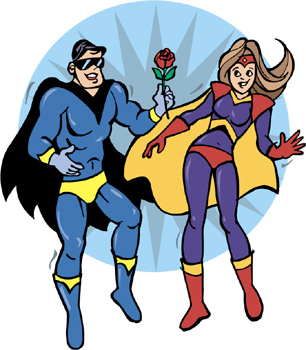 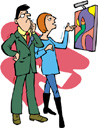 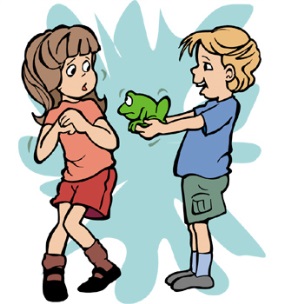 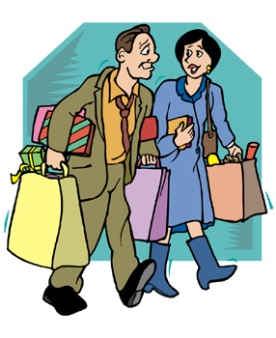 is attractiveis attractivehas a lot in common with mehas a lot in common with mehas lots of money/wealthhas lots of money/wealthhas a high level of educationhas a high level of educationis interesting/creativeis interesting/creativeis patientis patienthas good communication skillshas good communication skillshas a sense of humorhas a sense of humorhas a good family backgroundhas a good family backgroundhas the same racial/ethnic backgroundhas the same racial/ethnic backgroundis open with his/her feelingsis open with his/her feelingshas a good sense of fashionhas a good sense of fashionis outgoing/sociableis outgoing/sociablehas a positive outlook in lifehas a positive outlook in lifeis open-mindedis open-mindedis easygoingis easygoingYour opinionYour opinion